Edukacja wczesnoszkolna- klasa 1A – 05.06Podróże małe i dużeTemat: Wędrówki po Polsce. Edukacja polonistyczna:- ćwiczenia z polskiego – ćw. 1, 2, 3, 4 s. 44/45- podręcznik –  s. 48/49Edukacja matematyczna:- podręcznik: ćw. 1, 2 s. 54 (do zeszytu)Napisz w zeszycie poniższe zdanie i narysuj pogodę aktualną pogodę.Dzisiaj jest piątek.Z pomocą rodzica przeczytaj „Wędrówki po Polsce”- str. 48/49.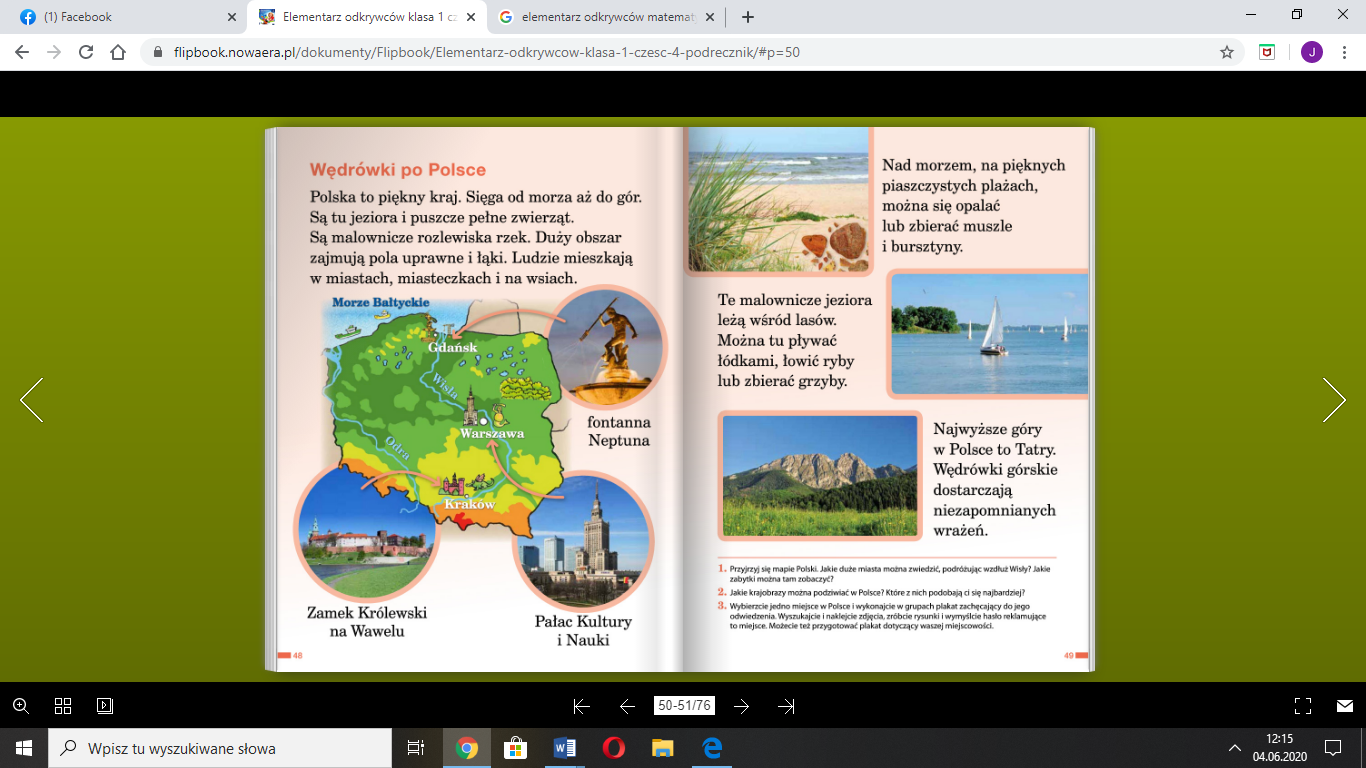 Na podstawie przeczytanego tekstu spróbuj odpowiedzieć na poniższe pytania:- Jakie duże miasta można zwiedzić podróżując w Polsce?- Jakie zabytki można tam zobaczyć?- Jakie krajobrazy można podziwiać w Polsce? Wklej zdjęcia miejsc pokazanych w podręczniku.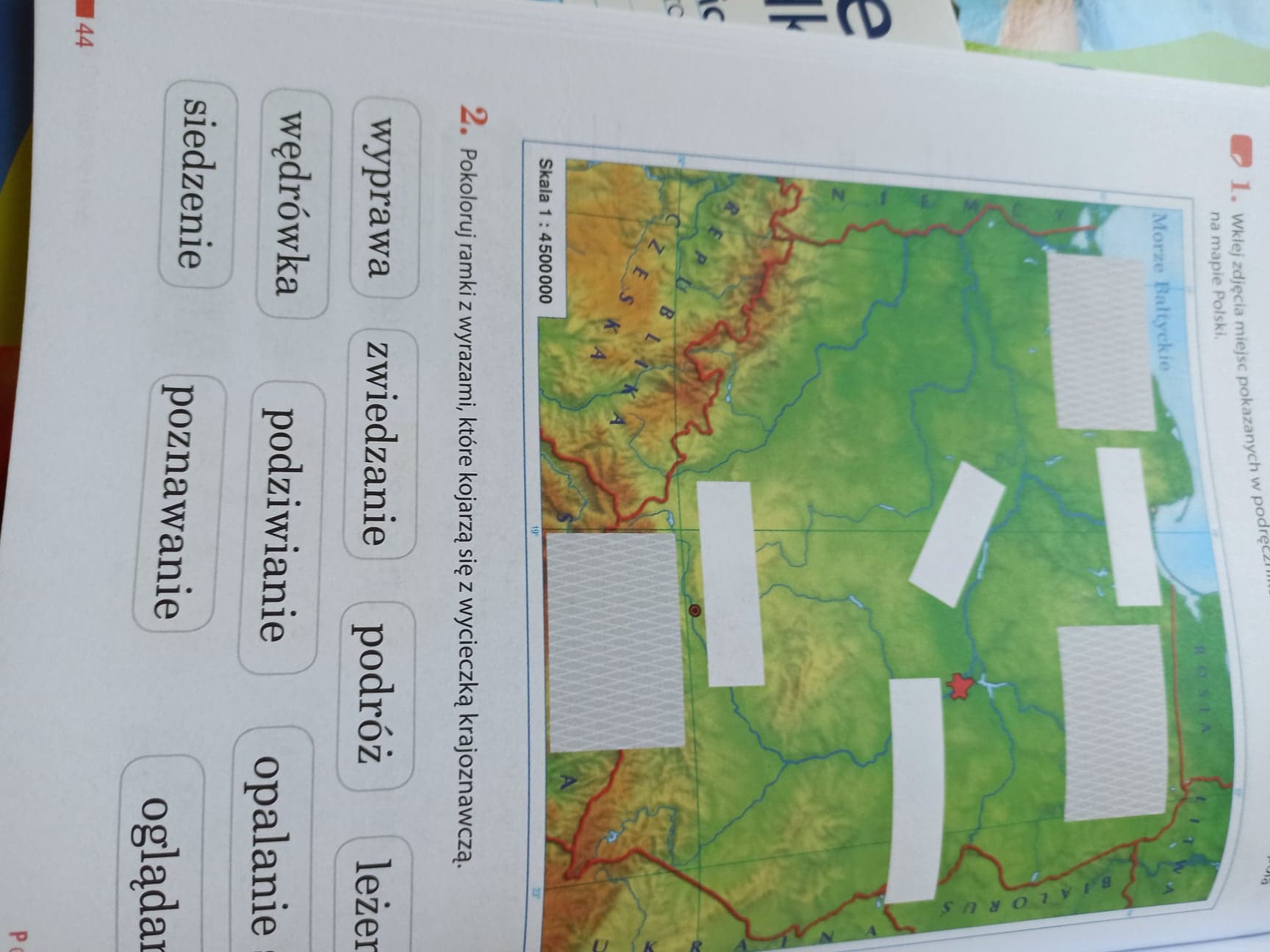 Pokoloruj wyrazy, które kojarzą się z wycieczką krajoznawczą.wyprawa			podróż		zwiedzanie		leżenie			wędrówka			podziwianie		opalanie			siedzenie			poznawanie		oglądanieWykreśl wszystkie obrazki, w których nazwach są litery ś, ć, ń, ź. Litery przy pozostałych obrazkach utworzą nazwę największej rzeki w Polsce. Napisz nazwy tej rzeki w zeszycie. Pamiętaj, że nazwy rzek piszemy wielką literą.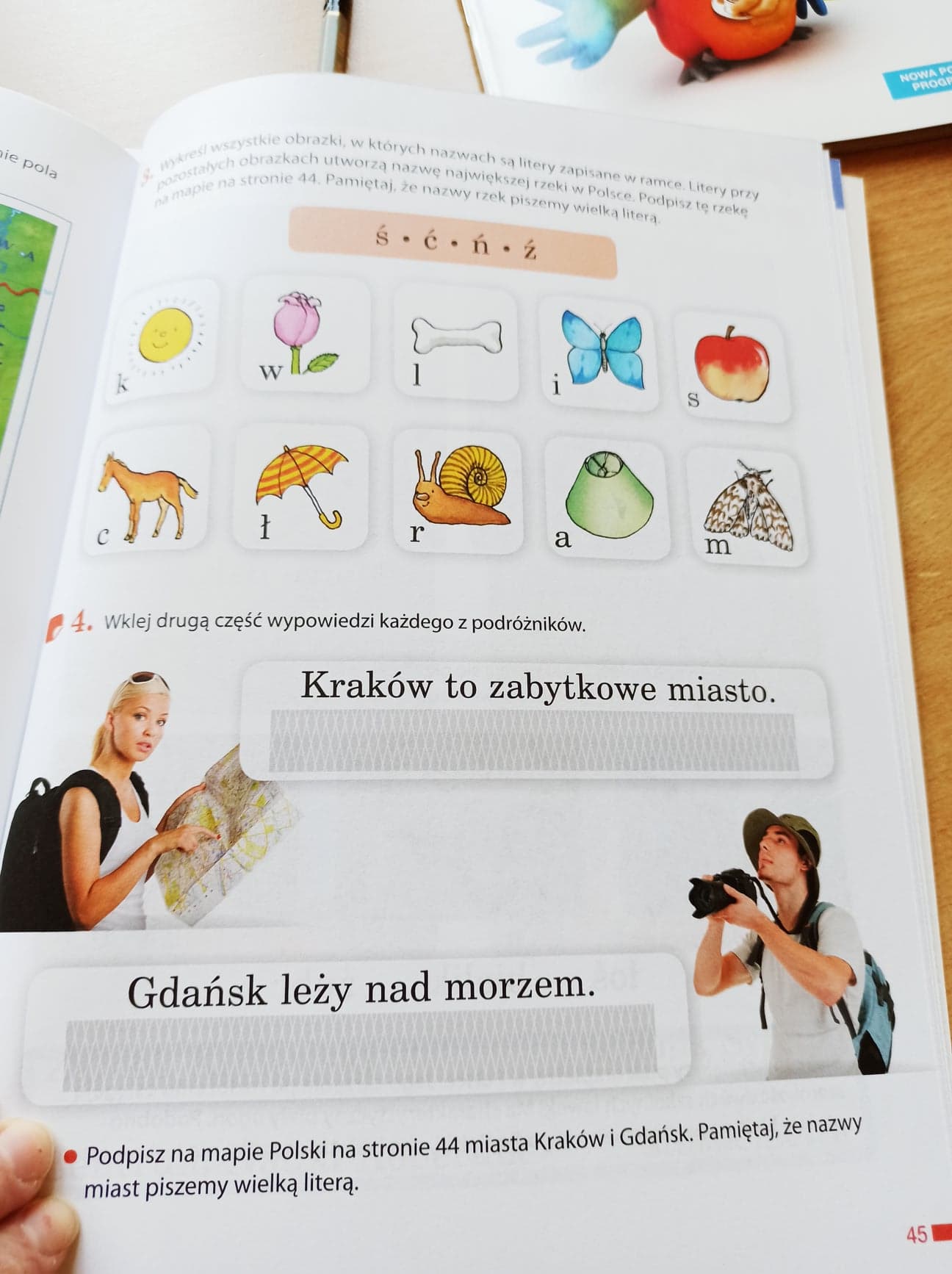 Wklej drugą część wypowiedzi każdego z podróżników.EDUKACJA MATEMATYCZNANa lekcji dzieci układały zagadki matematyczne. Rozwiąż je. Rozwiązania zapisz w zeszycie.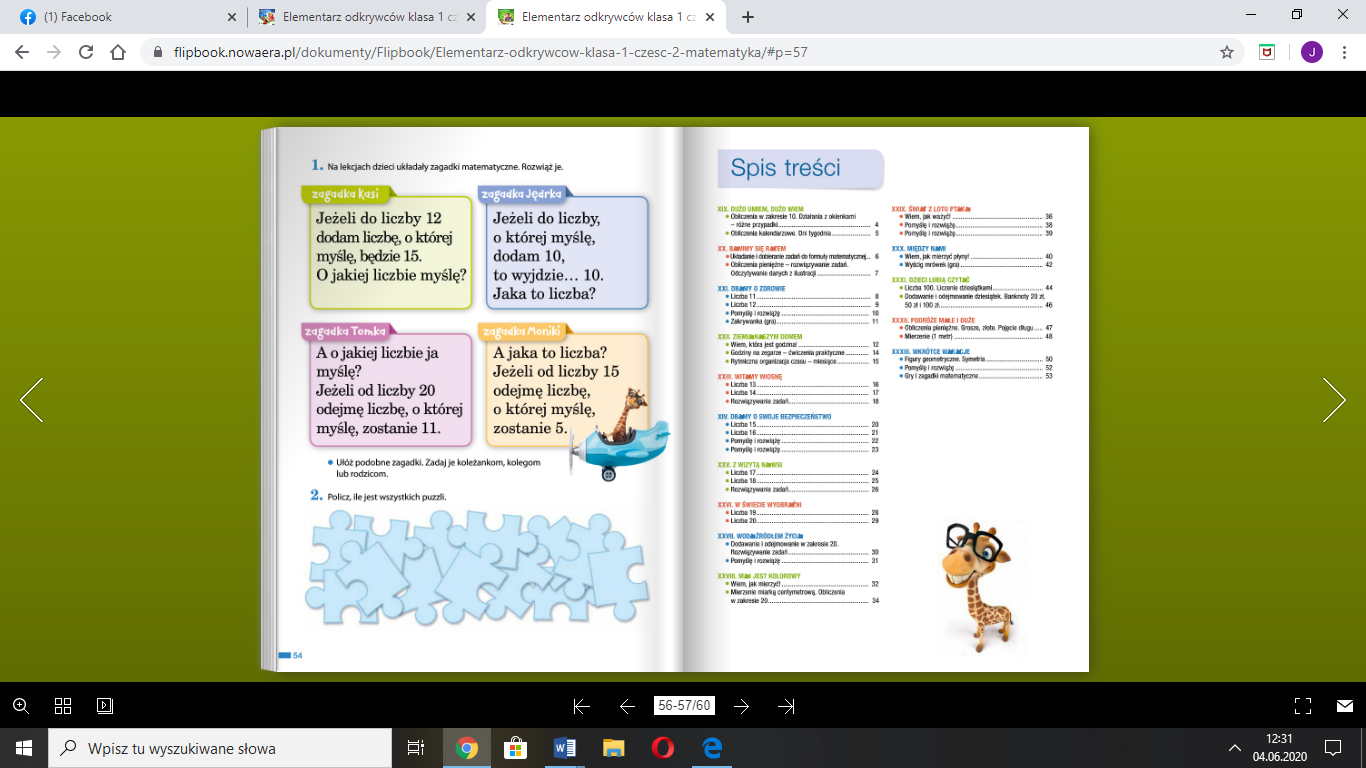 Policz i zapisz w zeszycie, ile jest wszystkich puzzli. 